Mon Père et ma Mère, qu’ils sont jeunes ces Vieux dans les pensées !Leurs souvenirs restent vivaces.Ils étaient nos protecteurs.Ils étaient nos conseillers.Ils restent pour toujours nos Références.Hier, ils étaient avec  nous et nous étions insouciants, Parce que confiants, qu’ils étaient pour nous, ce que la flamme dont la lumière guidait notre chemin. .Aujourd’hui, nous poussons des soupirs amers à leur perte.Ils étaient partis, nos parents, nos frères, depuis longtemps ou hier pour la grande cruelle, implacable séparation, attisant, sans discontinuer nos peines.
La silhouette, la prestance et l’élégance de nos père et mère, leurs  amis à eux, pères à nous, Rayonnent notre raison de vivre, hélas, devenue fade, en attendant, nous aussi, le dernier soupir, pour emprunter le dernier sentier, sans retour.Serons-nous la Référence, comme eux, méritant la Révérence ?En voyant et revoyant, leur photo, je m’imagine qu’ils sont encore là, plus prés de nous, m’enveloppant d’Amour.Partagez, Très Chers Amis du Blog, ma matinale émotion à leur souvenir et priez pour que les Hautes Prairies du Paradis leur soient réservées !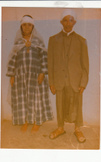 Mes feus père et mère, El Hadj Daoud Benmessaoud et ElHadja M’Hani  décédés n 1990 et 1993.Et, je leur dédis :Ma mère, mon père, le Printemps de mes vingt ansL’Hiver n’est jamais présent dès que je vous vois,Oh ! Quelle joie de montrer à tout le monde mon amourAux deux êtres, auxquels je dois tant, auxquels l’amour s’agrippeA leur vision,  le plaisir profond  fait voler la tristesse en éclats,Jaloux, je cache néanmoins ce penchant aux deux êtres dont je détiensLa chaire et l’âme et pour qui je ne peux jamais assez leur rendre ce qu’ils ont enduré pour moiPour que je vive et m’épanouis C’est ici qu’ils reposent en paix et où implacablement, nous les suivrons !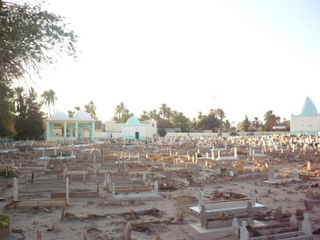 